Проект: Здравствуй, Белый месяц!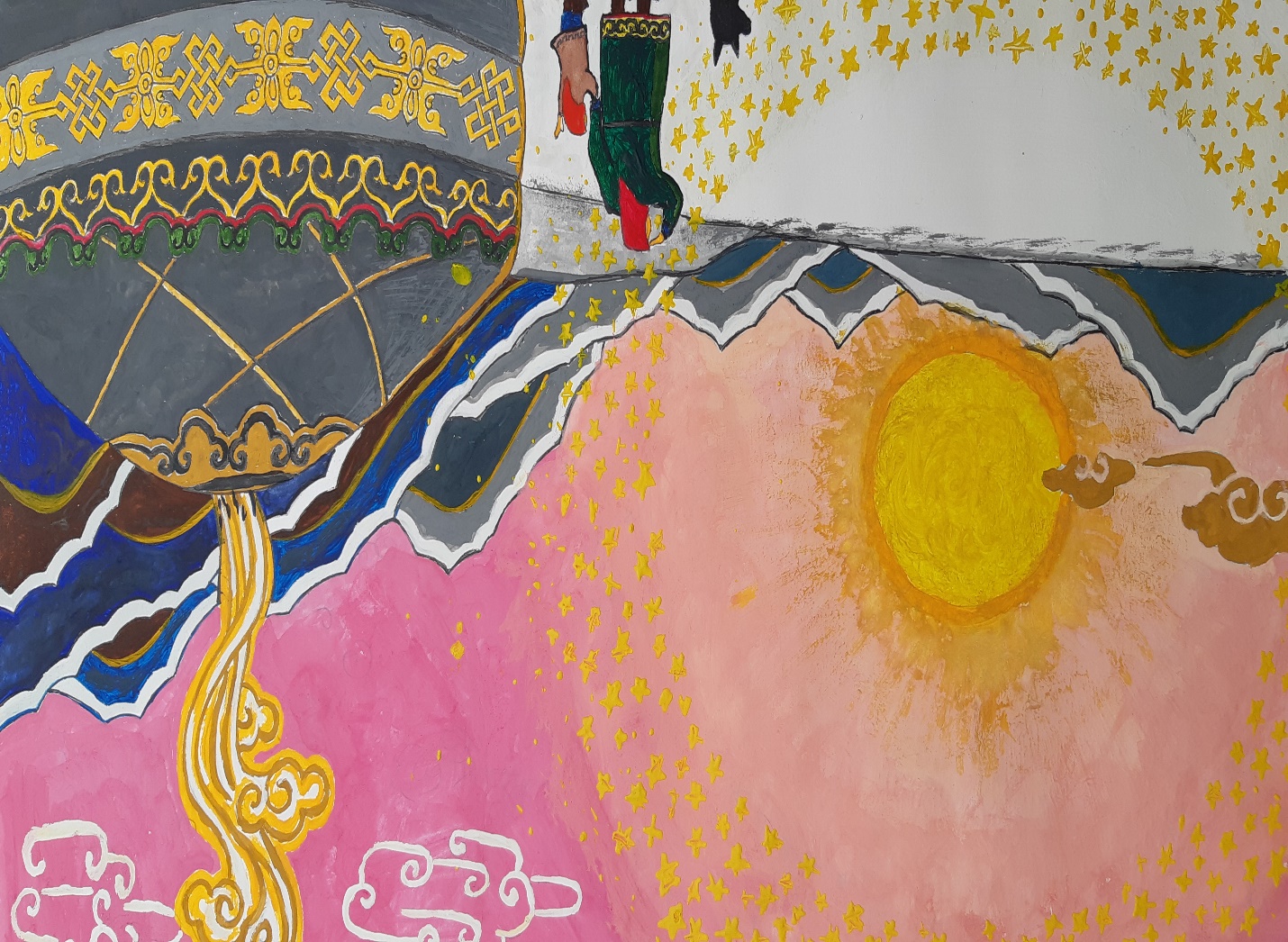 Цель: развитие творческих способностей детей, приобщение детей к истокам культуры, быта и традиций бурятского народа.Задачи: Способствовать формированию знаний о Сагаалгане, как о важном и значимом празднике. Формировать толерантное отношения к традициям, обычаям народов разных национальностей проживающих на территории Республики Бурятия.Развитие познавательных навыков через бурятский фольклор Развитие двигательной активности посредством знакомства с национальными играми.Развитие воображения, любознательности, крупной и мелкой моторики через художественное творчество. Подготовительный этап: Подбор и изучение методической литературы, пособий, сказок. Сбор материалов, мультимедийная презентация.Основной этап: Организация предметно-пространственной среды. Поиск ответов на поставленные вопросы разными способами, через практическую деятельность детей.Работа по образовательным областямПластинография:« Лепка бууз» 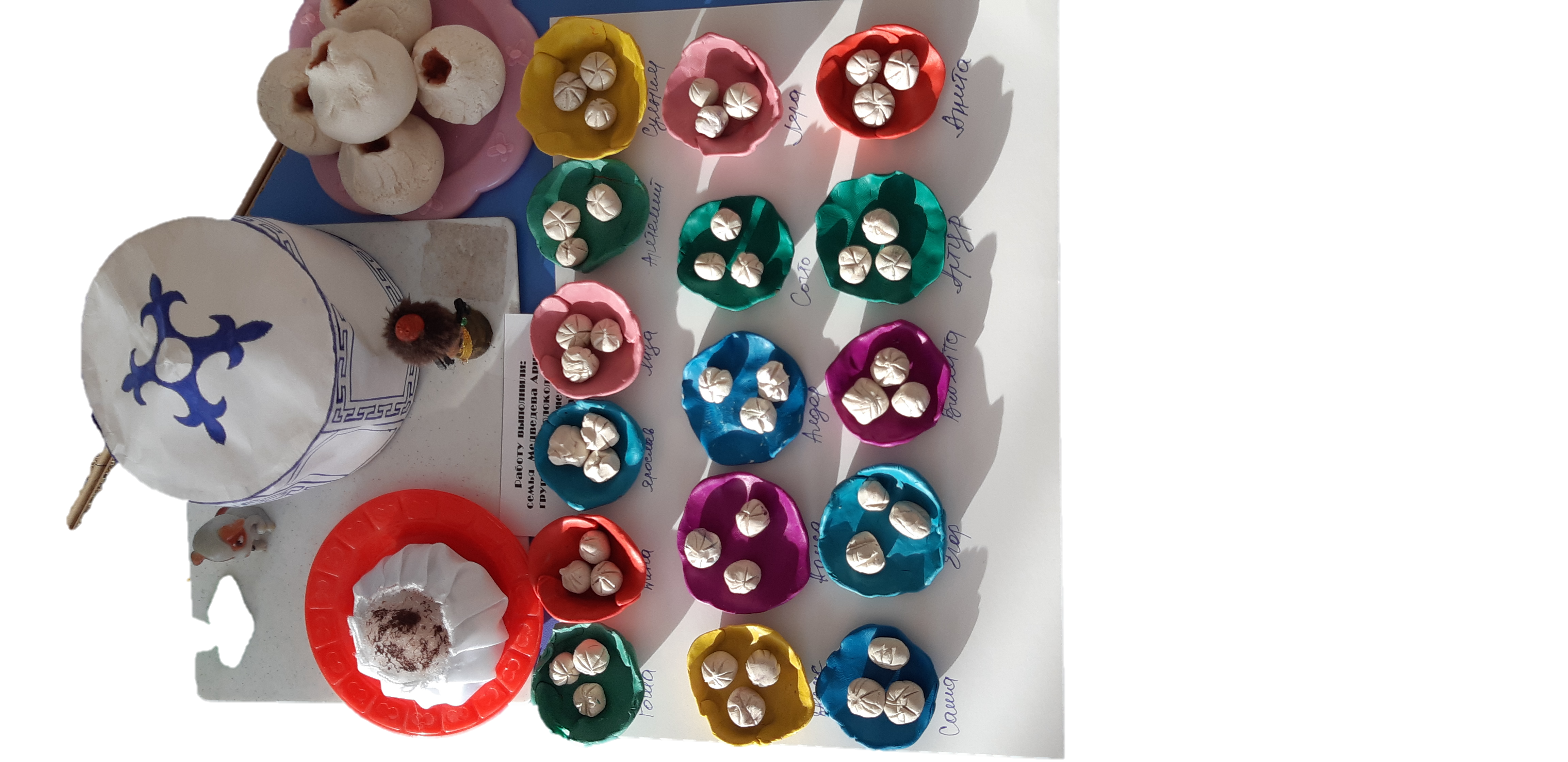 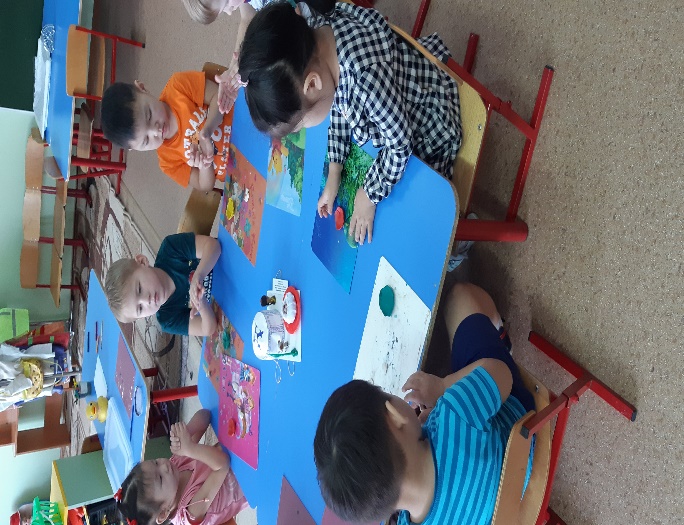 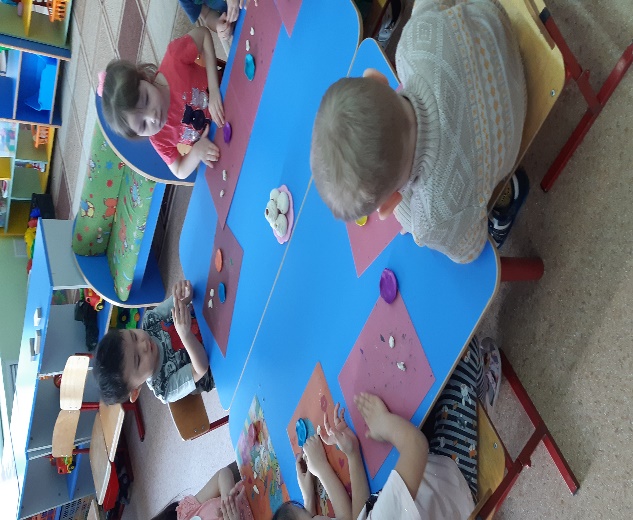 Рисование: «Раскрашивание Бурятские узоры», пальчиковое рисования «Юрта»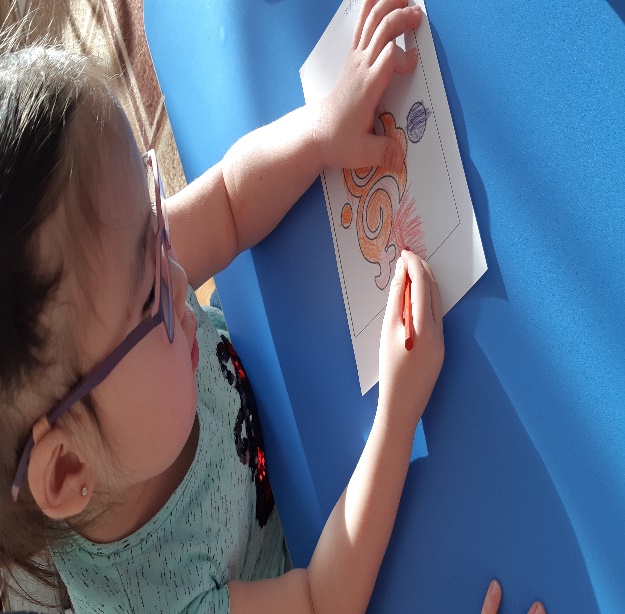 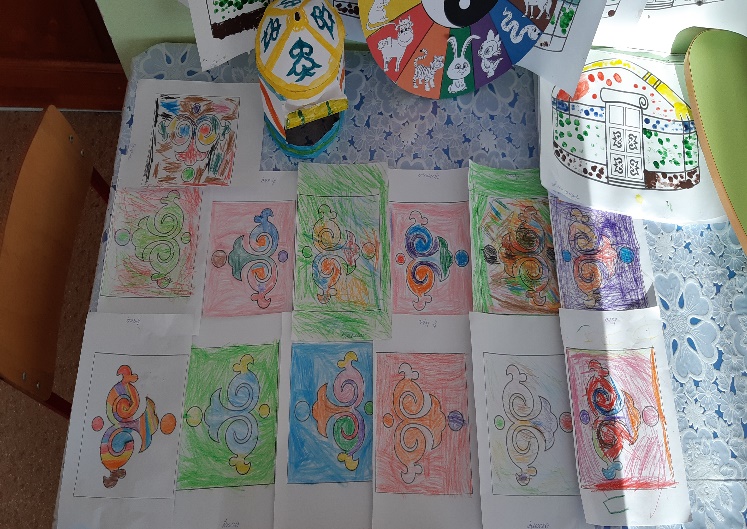 Подвижные игры «Конные скачки»,«Табун»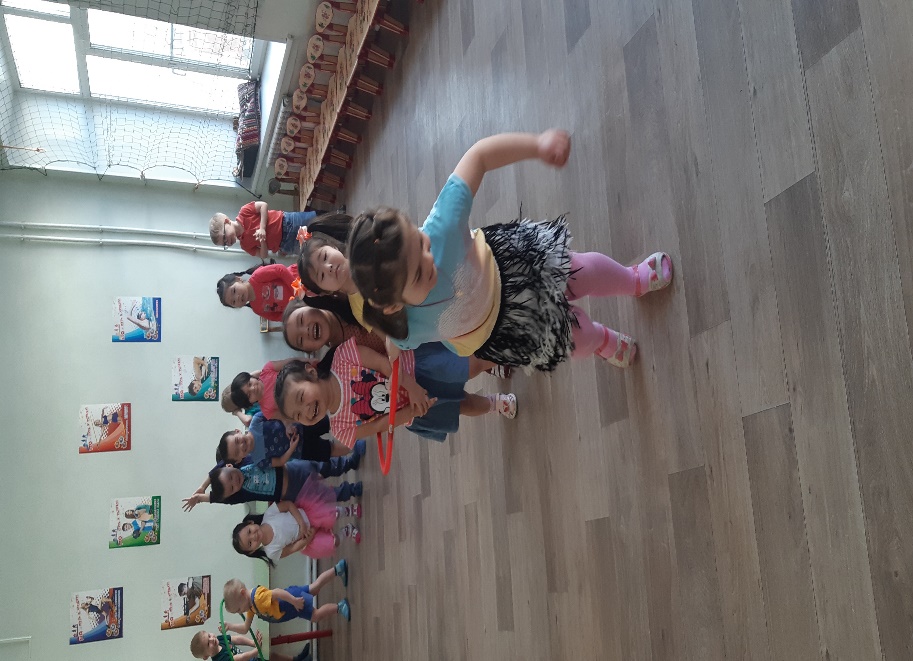 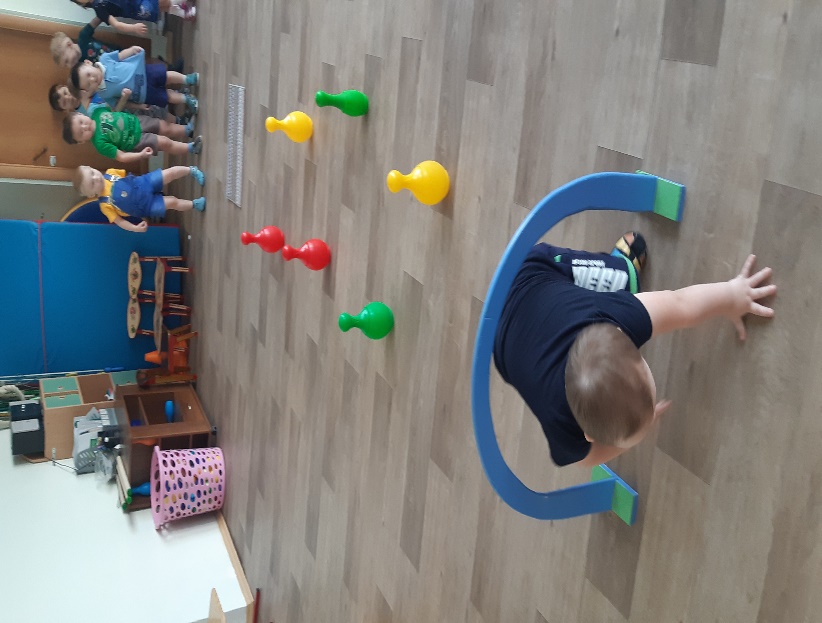 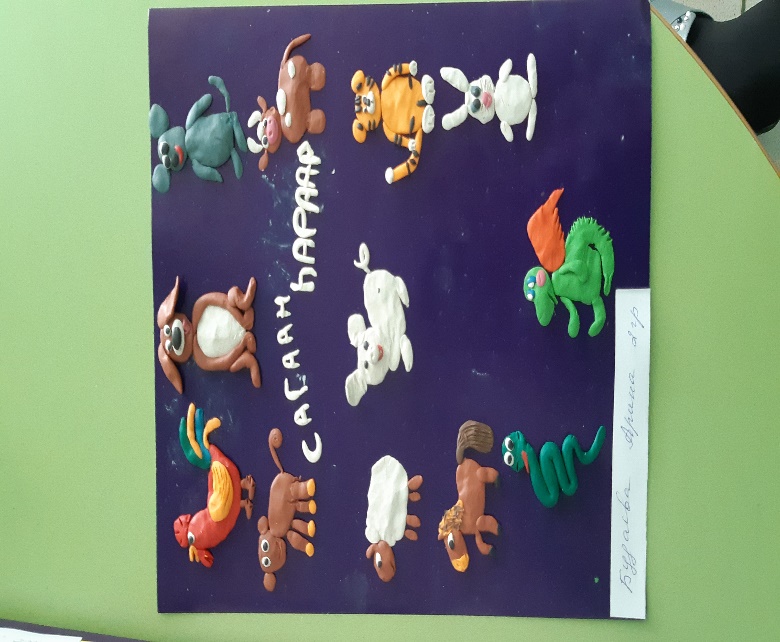 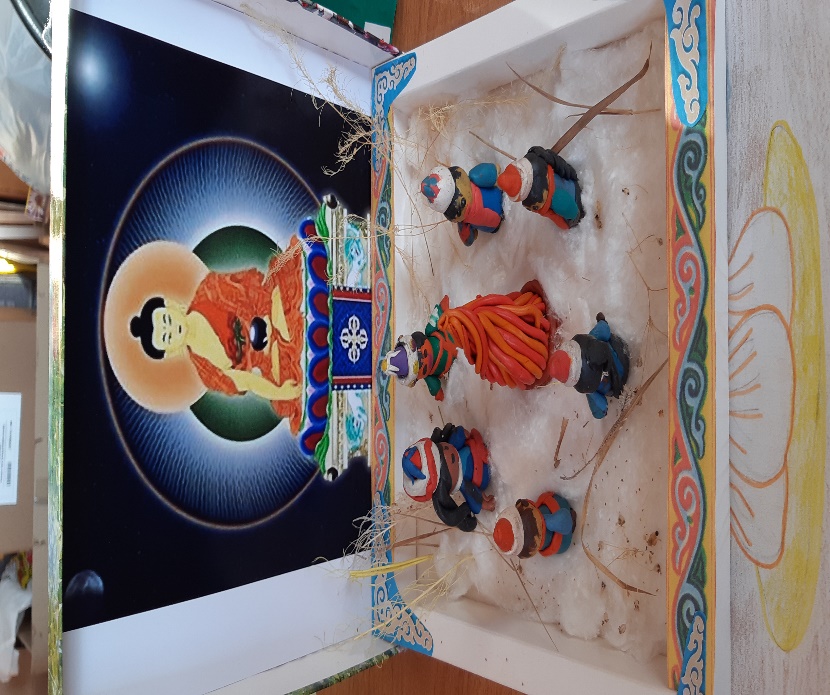 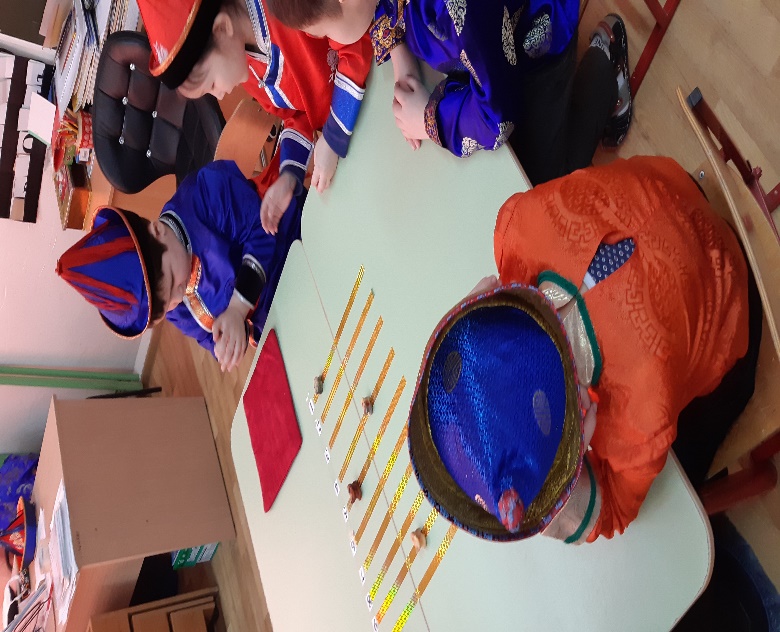 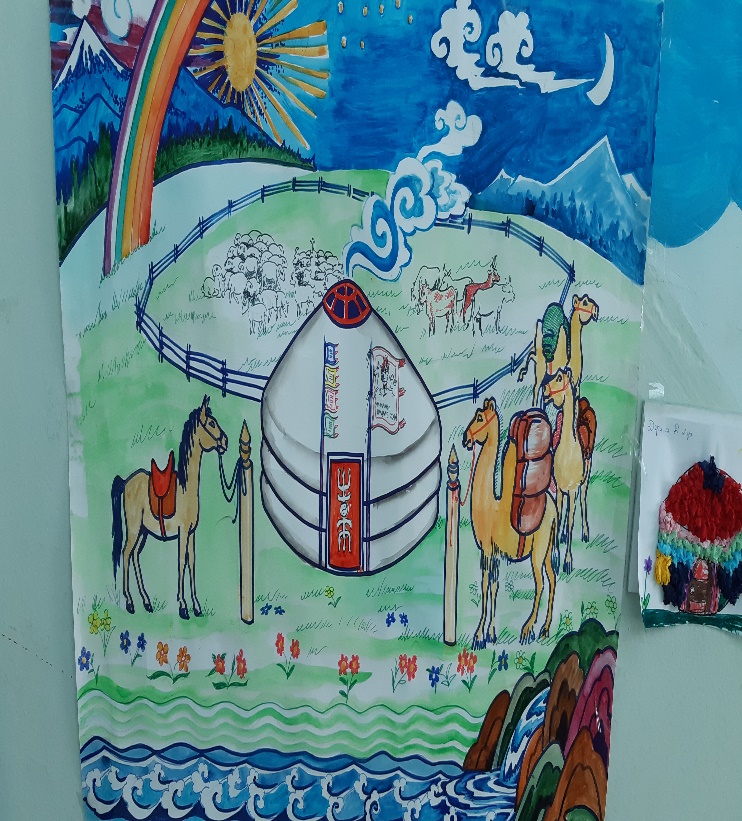 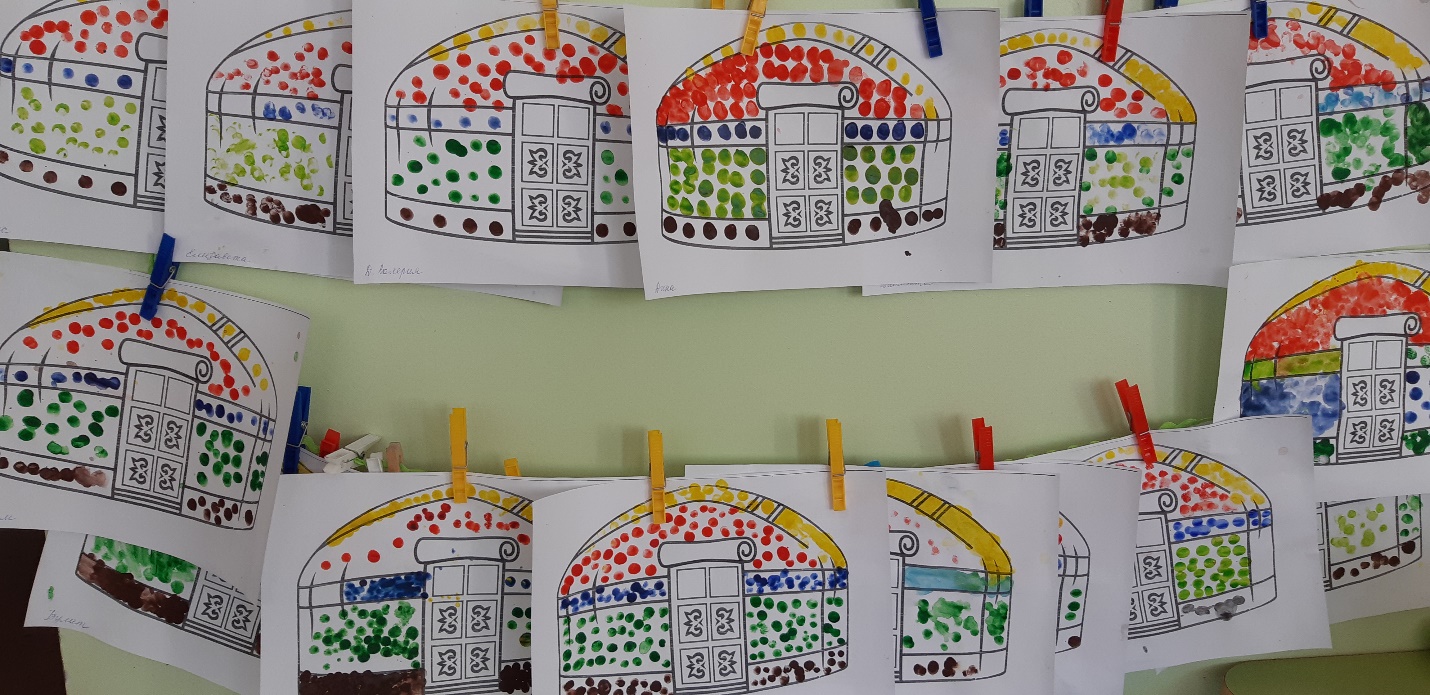 Взаимодействие с родителями: вовлечение в проектную деятельность, смотр-конкурс творческих работ.Заключение: Дети познакомились с правилами проведения бурятских народных игр. Приобрели новые знания, узнали его историю, повысился интерес к творчеству бурят. 